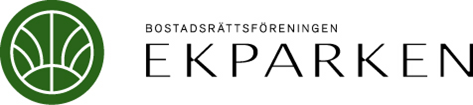 Medlemmarna i Brf. Ekparken kallas härmed till en extra föreningsstämma den 1/6 2015 kl. 19:00 i gemensamhetslokalen, Stora Kvinns Väg 80.Stämman är utlyst av: StyrelsenDagordning:1. Val av mötesordförande 2. Val av protokollförare 3. Godkännande av röstlängd 4. Fastställande av dagordningen 5. Val av två personer att jämte mötesordföranden justera protokollet samt val av rösträknare 6. Fråga om kallelse behörigen skett 7. 7:1 Styrelsens förslag av ändringar av stadgarna (se Brf Ekparkens hemsida)7:2 Bergvärme (se Brf Ekparkens hemsida) 8. Avslut